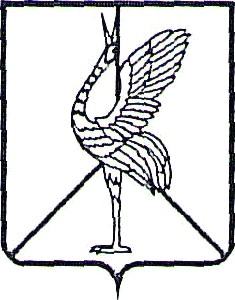 АДМИНИСТРАЦИЯ МУНИЦИПАЛЬНОГО РАЙОНА «БОРЗИНСКИЙ РАЙОН» ЗАБАЙКАЛЬСКОГО КРАЯ                           ПОСТАНОВЛЕНИЕ«06»  мая  2022                                                                                                          №142город БорзяОб утверждении технологической схемы предоставления муниципальной услуги «Прием заявлений о зачислении в муниципальные образовательные организации, реализующие основную образовательную программу дошкольного образования (детские сады), а также постановка на соответствующий учет»         В соответствии с пунктом 11 части 1 статьи 15, Федерального закона от 6 октября 2003 года №131-ФЗ «Об общих принципах организации местного самоуправления в Российской Федерации», пунктом 6 части 1 статьи 9 Федерального закона от 29 декабря 201 2 года №273 —ФЗ «Об образовании в Российской Федерации», Федеральным законом от 27 июля 2010 года №210- ФЗ «Об организации предоставления государственных и муниципальных услуг», постановлением администрации муниципального района Борзинский район от 23.04.2012г. №675 «Об установлении порядка разработки и утверждения административных	регламентов предоставления муниципальных услуг в администрации муниципального района «Борзинский район», ст.33 Устава муниципального района «Борзинский район» администрация муниципального района «Борзинский район» п о с т а н о в л я е т :l. Утвердить прилагаемую технологическую схему предоставления муниципальной услуги «Прием заявлений о зачислении в муниципальные образовательные организации, реализующие основную образовательную программу дошкольного образования (детские сады), а также постановка на соответствующий учет» в новой редакции.2. Постановление администрации муниципального района «Борзинский район» от 14 ноября 2018г. №553 «Об утверждении технологической схемы предоставления муниципальной услуги «Прием заявлений о зачислении в муниципальные образовательные организации, реализующие основную образовательную программу дошкольного образования (детские сады), а также постановка на соответствующий учет» считать утратившим силу.3. Настоящее постановление вступает в силу на следующий день после дня его официального опубликования (обнародования).4. Опубликовать настоящее постановление в бюллетене «Ведомости муниципального района «Борзинский район».И.о.главы муниципального района                                                         В.В. Забелин«Борзинский район» 2Утверждена постановлением администрациимуниципального района «Борзинский район»                                                                                                                                                                                                                                         №142	от 06 мая 2022 годаТехнологическая схемапредоставления муниципальной услуги «Прием заявлений о зачислении в муниципальные образовательные организации, реализующие основную образовательную программу дошкольного образования (детские сады), а также постановка на соответствующий учет».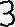 Раздел	 Содержание раздела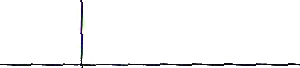 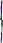 Гражданский кодекс Российской Федерации («Собрание законодательства РФ», 5 декабря 1994 года, № 32, ст.3301; («Собрание законодательства РО», 29 января 1996 го— да, №5, cm.410);Федеральный закон от 6 апреля 201 1 года №63—ФЗ «Об электронной подписи» («Российская газета», 8 апреля 2011 года, №75);Федеральный закон от 27 июля 2010 года №210—ФЗ «Об организации предостав- ления государственных и муниципальных услуг» («Российская газета», 30 июля 2010 года, №168) (далее — Федеральный закон №210—ФЗ);Федеральный закон от 9 февраля 2009 года №8—ФЗ «Об обеспечении доступа к информации о деятельности государственных органов и органов местного самоуправления» («Российская газета», 13 февраля 2009 года, №25);Федеральный закон от 27 июля 2006 года №152—ФЗ «О персональных данных» («Российская газета», 29 июля 2006 года, №165);Федеральный закон от 27 июля 2006 года №І49—ФЗ «Об информации, информа- ционных технологиях и о защите информации» («Российская газета», 29 июля 2006 года, №165);Федеральный закон от 2 мая 2006 года № 59-ФЗ «О порядке рассмотрения обра- щений граждан Российской Федерации» («Российская газета, 5 мая 2006 года, №95);Федеральный закон от 6 октября 2003 года №131 –ФЗ «Об общих принципах местного самоуправления в Российской Федерации» («Собрание законодательства РФ», 6 октября 2003 года, № 40, ст. 3822).Конвенция о правах ребенка, одобренной Генеральной Асамблеей ООН от 20ноября 1989 года (одобрена Генеральной Ассамблеей ООН 20. 1 1. 1989);4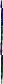 567lO                                                                                                              Приложение 1к технологической схеме предоставления муниципальной услуги «Прием заявлений о зачислении в муниципальные образовательные организации, реализующие основную образовательную программу дошкольного образования (детские сады), а также постановка на соответствующий учет»               Образец заявления о приеме в ДОУ                                   Заведующему МДОУ     ___________________________от______________________________________________                                                                    (Ф.И.О.)_______________________________________________                                                                     проживающего по адресу: ______________________________________________                                                                                 паспорт_______________________________выдан____________________________________контактный телефон________________________                                                                                                        эл.почта__________________________________   Прошу зачислить моего ребёнка _____________________________________________________________________________                                                                                                               (Ф.И.О.     ребёнка)Дата рождения ребенка________________________________________________________                                                                                                (число, месяц, год рождения)____________________________________________________________________________                                                                                    (реквизиты свидетельства о рождении)Адрес места жительства (место фактического проживания) _________________________                                      ________________________________________________________________________на обучение по образовательной программе дошкольного образования    в группу ____________________   направленности_______________ с режимом пребывания ________ с ______________ возраст группы ________ года (лет).Ф.И.О. полнородных или неполнородных братьев и (или) сестер, обучающихся в муниципальном образовательном учреждении, выбранной родителем (законным представителем) для приема ребенка. ____________________________________________________________________________________________Язык образования – русский, родной язык из числа языков народов России – русский.в муниципальное    дошкольное образовательное учреждение   Детский сад № ________  Потребность в обучении ребенка по адаптированной образовательной программе дошкольного образования и (или) в создании специальных условий для организации обучения и воспитания ребенка-инвалида в соответствии с индивидуальной программой реабилитации инвалида (при наличии):_____________________________________________________________________________Родители:1.________________________________________________________________________________________________________________________________________________________2.________________________________________________________________________________________________________________________________________________________ (степень родства: мать/отец, Ф.И.О.,   адрес места жительства, контактные телефоны)Реквизиты документа, подтверждающего установление опеки (при наличии) _____________________________________________________________________________Желаемая дата приема на обучение «_______»____________202__г.                      В соответствии с Федеральным Законом от 27.07.2006 №152-ФЗ «О персональных данных» я даю согласие муниципальному дошкольному образовательному учреждению Детский сад №           на обработку, использование и передачу моих персональных данных и моего ребенка (детей)      « ____ » _________________ 202__г.                 _______________________                                                                                                                                                 (подпись заявителя)Ознакомлен(а) с нормативными документами МДОУ №                            :- Уставом;- свидетельством о государственной регистрации юридического лица;- лицензией на право ведения образовательной деятельности;- лицензией на право ведения медицинской деятельности;- основной образовательной программой, разработанной на основе ФГОС и другими локальными актами учреждения. «____»______________202_____г.                      _________________________                                                                                                                    (Роспись)Приложение 2 к технологической схеме предоставления муниципальной услуги «Прием заявлений о зачислении в муниципальные образовательные организации, реализующие основную образовательную программу дошкольного образования (детские сады), а также постановка на соответствующий учет».                                                                  СОГЛАСИЕна обработку персональных данныхВ соответствии с требованиями Федерального закона от 27 июля 2006 года № 152-ФЗ «О персональных данных»,Я,_______________________________________________________________________________,(фамилия, имя, отчество родителя / законного представителя)зарегистрированный по адресу:_____________________________________________________                                                                   (адрес регистрации родителя / законного представителя)паспорт гражданина Российской Федерации серия________ № ___________, выданный _________________________________________________________________________________(дата выдачи, наименование органа, выдавшего документ)являясь родителем / законным представителем____________________________________________                                                              (фамилия, имя, отчество физического лица, являющегося Обучающимся)даю согласие на обработку моих персональных данных:- фамилия, имя, отчество, паспортные данные (серия/номер/дата/кем выдан), пол, дата рождения (число/месяц/год), место рождения, адрес регистрации и фактический, место работы, должность, контактная информация (номер телефона, электронный адрес), идентификационный номер налогоплательщика, номер договора, предмет договора, а также, следующих персональных данных Воспитанника:- фамилия, имя, отчество, данные документа удостоверяющего личность (свидетельство о рождении), пол, дата рождения (число/месяц/год), место рождения, адрес регистрации и фактический, состав семьи/сведения о близких родственниках, страховой номер индивидуального лицевого счета застрахованного лица, данные из страховых медицинских полисов обязательного (добровольного) страхования граждан (серия/номер); данные о состоянии здоровья, сведения о развитии, фотографическое изображение, реквизиты лицевого счета  МДОУ ____________, расположенному по адресу: Забайкальский край _________________, Комитета образования и МП Борзинского района, СМИ  в целях реализации образовательных программ дошкольного образования, воспитания, обучения и развития, а также присмотра, ухода и оздоровления детей; охраны жизни и укрепления физического и психического здоровья детей; обеспечения познавательного, речевого, социально-коммуникативного, художественно-эстетического и физического развития детей; воспитания с учётом возрастных категорий детей, гражданственности, уважения к правам и свободам человека, любви к окружающей природе, Родине, семье; взаимодействия с семьями детей для обеспечения полноценного развития детей; оказания консультативной и методической помощи родителям (законным представителям) по вопросам воспитания, обучения и развития детей.Я предоставляю Оператору право на:- осуществление следующих операций с моими персональными данными и персональными данными Обучающегося: сбор, запись, систематизацию, накопление, хранение, уточнение (обновление, изменение), извлечение, использование, передачу (предоставление, доступ), обезличивание, блокирование, удаление, уничтожение с использованием средств вычислительной техники и без использования таких средств с передачей по внутренней сети учреждения;- включение обрабатываемых персональных данных Обучающегося в списки (реестры) и отчетные формы, предусмотренные нормативными документами государственных (федеральных, региональных) и муниципальных органов управления образованием, регламентирующих предоставление отчетных данных;- включение обрабатываемых персональных данных (фамилии, имени, отчества, возраста) Обучающегося в общедоступные справочники и списки в целях информационного обеспечения;- размещение фотографических изображений Обучающегося, фамилии, имени, отчества на доске почета, на информационных стендах в помещениях МДОУ __________, на официальном сайте МДОУ «Детский сад _________, СМИ, Комитета образования и МП Борзинского района с целью формирования имиджа МДОУ  _____________________Настоящее согласие действует в течение срока, определенного действующим законодательством и установленными в МДОУ ___________________ сроками делопроизводства.Я оставляю за собой право отозвать свое согласие посредством составления соответствующего письменного документа (отзыва), который может быть направлен мной в адрес МДОУ _______________С Положением об обработке персональных данных в МДОУ __________________  и требованиями Федерального закона от 27 июля 2006 года № 152-ФЗ «О персональных данных» ознакомлен (а).__________________ ____________________________________     (подпись)                                               (фамилия, имя, отчество)«_____»___________________20____г.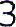 РазделСодержание разделаОбщие сведения о муниципальной услугеНаименование органа на местного самоуправления, ответственного за организацию муниципальной услугиАдминистрация муниципального района «Борзинский район»Полное наименование муниципальной услуги«Прием заявлений о зачислении в муниципальные образовательные организации, реализующие основную образовательную программу дошкольного образования (детские сады), а также постановка на соответствующий учет».Краткое наименование муниципальной услугиНет.Перечень подуслуг в рамках муниципальной услугиНетНормативная правовая база предоставления муниципаль- ной услугиИсчерпывающий перечень нормативных право вы актов, регулирующих предоставление муниципальной услуги:        Конституция Российской Федерации (принятой всенародным голосованием 12 декабря 1993 года) (с у четом поправок, внесенных Законами Российской Федерации о поправках к Конституции Российской Федерации от 30 декабря 2008 года 2008 №6-ФКЗ, от 30 декабря 2008 года №7—ФКЗ) («Российская газета», №7, 21 января 2009 года);РазделСодержание раздела      Федеральный закон Российской Федерации «Об образовании» в Российской Федерации от 29 декабря 2012 года №273 —ФЗ (первоначальный текст документа опубликован в изданиях «Собрании Законодательства Российской Федерации», 31 декабря 2012 года, № 530 (п.1), ст. 7598, «Российская газета», №303 31 декабря 2012 года);      Федеральный закон от 25 июля 2002 года №115—ФЗ «О правовом положении иностранных граждан в Российской Федерации» (первоначальный текст документа опубликован в изданиях «Собрание законодательства Российской Федерации», 29 июля 2002 года, №30, ст.3032, «Российская газета», №140, 31 июля 2002, «Парламентская газета», N 144, 31 июля 2002 года);     Федеральный закон от 19 февраля 1993 года №4528-1 «О беженцах» (первоначальный текст документа опубликован в изданиях «Российская газета», №126, 03 июня 1997 года, «Ведомости Съезда народных депутатов Российский Федерации и Верховного Совета Российской Федерации», 25 марта 1993 года, №1 2, ст. 425);     Федеральный закон от 24 июля 1998 года №124—ФЗ «Об основных гарантиях прав      ребенка в Российской Федерации» (первоначальный текст документа опубликован в    изданиях «Собрание законодательства Российской Федерации», 03 августа 1998   года, №31, ст. 3802, «Российская газета», №147, 05.08. 1998);Приказ Министерства просвещения РФ от 15 мая 2020г. №236 «Об утверждении    Порядка приема на обучение по образовательным программам дошкольного    образования»;   Постановление главного государственного санитарного врача Российской Федерации от 28.09.2020г. №28 «Об утверждении санитарных правил СП 2.4.3648-20 «Санитарно-эпидемиологические требования к организациям воспитания и обучения, отдыха и оздоровления детей и молодежи» (Официальный интернет – портал правовой информации http://pravo.gov.ru, 21.12.2020 г.)».РазделСодержание раздела    Приказ Минобрнауки России от 17.10.2013 г. № «Об утверждении Федерального государственного стандарта дошкольного образования («Российская газета» № 265,25.11.2013 г.);   Постановление Правительства Российской Федерации от 24 октября 2011 года №861 «О федеральных государственных информационных системах, обеспечивающих предоставление в электронной форме государственных и муниципальных услуг (осуще- ствление функций)» («Собрание законодательства РО», 31 октября 2011 года, №44, ст.6274);    Постановление Правительства Российской Федерации от 25 августа 2012 года №852 «Об утверждении Правил использования усиленной квалифицированной электронной подписи при обращении за получением государственных и муниципальных услуг и о внесении изменения в Правила разработки и утверждения административных регламентов предоставления государственных услуг» (Российская газета», 31 августа 2012г., №200);      Постановление Правительства Российской Федерации от 77 июля 2011 года №553«О порядке оформления и представления заявлений и иных документов, необходимых для предоставления государственных и (или) муниципальных услуг, в форме электронных документов» («Собрание законодательства РО», 18 июля 2011 года, №29, ст.4479);      п.6 ст. 33 Устава муниципального района «Борзинский район» администрация    муниципального района.РазделСодержание разделаОрганизация предоставления муниципальной услуги по принципу «одного окна»Сведения о наличии утвержденного административного регламента предоставления муниципальной услуги (при наличии – прикладывается к технологической схеме).Административный регламент по предоставлению муниципальной услуги «прием заявлений о зачислении в муниципальные образовательные организации, реализующие основную образовательную программу дошкольного образования (детские сады), а также постановка на соответствующий учет», утвержден постановлением администрации муниципального района «Борзинский район» 26 октября 2021г. №488.     2. Сведения о наличии соглашения о взаимодействии между МФЦ и ОМСУ (орган местного самоуправления) прикладывается к технологической схеме при наличии.Нет     3. Сроки выполнения отдельных процедур и действий в рамках предоставления муниципальной услуги при обращении заявителя в ОМСУ и при обращении заявителя в МФЦ (в том числе срок передачи документов, необходимых для предоставления услуги, из МФЦ в ОМСУ; срок регистрации заявления и документов, необходимых для предоставления услуги; срок для передачи документов, являющихся результатом предоставления муниципальной услуги, из ОМСУ в МФЦ)Организация предоставления муниципальной услуги по принципу «одного окна»РазделСодержание раздела     Нет    4.Наличие возможности и порядок обращений заявителя с жалобой в ОМСУОснованием для начала процедуры досудебного (внесудебного) обжалования является поступление жалобы заявителя в Уполномоченный орган.Жалоба подается в письменной форме на бумажном носителе, в электронной форме. Жалоба может быть направлена по почте, с использованием информационно— телекоммуникационных сетей общего пользования, а также может быть принята при личном приеме заявителя.    5. Наличие возможности и порядок обращении заявителя с жалобой в МФ Ц        Нет    6. Способы информирования заявителя о ходе оказания муниципальной услуги при подаче заявления и прилагаемых к нему документов в OMCУ1.  По телефону;2. По электронной почте.Способы информирования заявителя о ходе оказания муниципальной услуги при подаче заявления и прилагаемых к нему документов в МФЦНетНаличие основания для приостановления предоставления муниципальной услугиНетСведения об услугахСрок предоставления услуги:Прием и регистрация заявлений на прием ребенка в ДОУ: при выборе очной формы заявитель обращается лично. В этом случае продолжительность приема не должна превышать 15 минут.Способы получения документов, являющихся результатами предоставления услуги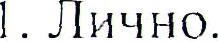 2. Через уполномоченного представителя.РазделСодержание раздела1.1. Документ, удостоверяющий личность родителя (законного представителя) ребенка, либо документ, удостоверяющий личность иностранного гражданина или лица без гражданства в Российской Федерации в соответствии со статьей 10 Федерального закона от 25 июля 2002 г. N 115-ФЗ "О правовом положении иностранных граждан в Российской Федерации" (Собрание законодательства Российской Федерации, 2002, N 30, ст. 3032);      1.2. Документ, подтверждающий потребность в обучении в группе оздоровительной направленности (при необходимости);      1.3.Родители (законные представители) ребенка, являющиеся иностранными гражданами или лицами без гражданства, дополнительно предъявляют документ(ы), подтверждающий(е) личность ребенка и подтверждающий (е) законность представления прав ребенка, а также документ, подтверждающий право заявителя на пребывание в Российской Федерации. Иностранные граждане и лица без гражданства все документы представляют на русском языке или вместе с заверенным переводом на русский язык;      1.4. Для направления родители (законные представители) ребенка дополнительно предъявляют документ, подтверждающий наличие права на специальные меры поддержки (гарантии) отдельных категорий граждан и их семей (при необходимости), а также вправе предъявить свидетельство о рождении ребенка, выданное на территории Российской Федерации, и свидетельство о регистрации ребенка по месту жительства или по месту пребывания на закрепленной территории по собственной инициативе. При отсутствии свидетельства о регистрации ребенка по месту жительства или по месту пребывания на закрепленной территории родитель (законный представитель) ребенка предъявляет документ, содержащий сведения о месте пребывания, месте фактического проживания ребенка.       1.5. Для приема родители (законные представители) ребенка дополнительно предъявляют в образовательную организацию свидетельство о рождении ребенка (для родителей (законных представителей) ребенка - граждан Российской Федерации), свидетельство о регистрации ребенка по месту жительства или по месту пребывания на закрепленной территории или документ, содержащий сведения о месте пребывания, месте фактического проживания ребенка.-   1.6. Реквизиты документа, подтверждающего установление опеки (при необходимости);   1.7. Документ психолого-медико-педагогической комиссии (при необходимости);   1.8.  Образец заявления (Приложение 1).  2.  Количество необходимых экземпляров документа с указанием подлинник/копия1. 1 экз., подлинник; 2. 1 экз., подлинник; 3. 1 экз., подлинник;4. 1 экз., подлинник;5. 1 экз., копия;6. 1 экз., подлинник;7. 1 экз., подлинник;3. Форма и образец соответствующего документа (прикладывается к технологической схеме)1. Приложение 1.Документы (информация), получаемые в рамках межведомственного информационного взаимодействия при предоставлении муниципальной услуги1. Наименование документа/ состав запрашиваемых сведенийОтсутствует.    2.  Наименование органа (организации), в адрес которого направляется межведомственный запросОтсутствует.   3. Сведения о нормативном правовом акте, которым установлено предоставление документа и (или) информации, необходимых для предоставления муниципальной услуги.Федеральный закон от 27.07.2010 № 2 І0—ФЗ «Об организации предоставления государственных н муниципальных услуг».  4. Срок подготовки межведомственного запроса и срок направления ответа на межведомственный запросОтсутствует.   5. Сотрудник, ответственный за осуществление межведомственного запросаОтсутствует.РазделСодержание раздела6. Форма и образец заполнения межведомственного запроса.Нет.Технологические процессыпредоставления муниципаль- ной услуги1. Порядок выполнения каждого действия с возможными траекториями критериями принятия решенийприем и регистрация заявления;постановка на учет детей, нуждающихся в устройстве в ДОУ и формирование общей и льготной очереди, выдача направлений о приеме ребенка в ДОУ (для льготной категории родителей (законных представителей);зачисление ребенка в ДОУ, на основании выданных комитетом образования и молодежной политики администрации муниципального района «Борзинский район» заявок от руководителей дошкольных образовательных учреждений (при наличии свободных мест).2. Среднее время выполнения каждого действия1. 15 минут.3. Ресурсы, необходимые для выполнения действия (документационные технологические)1. Нормативные правовые акты, регулирующие предоставление муниципальной услуги;2. Автоматизированное рабочее место.4. Возможные сценарии дальнейшего предоставления услуги в зависимости от результатов выполнения действияНет.